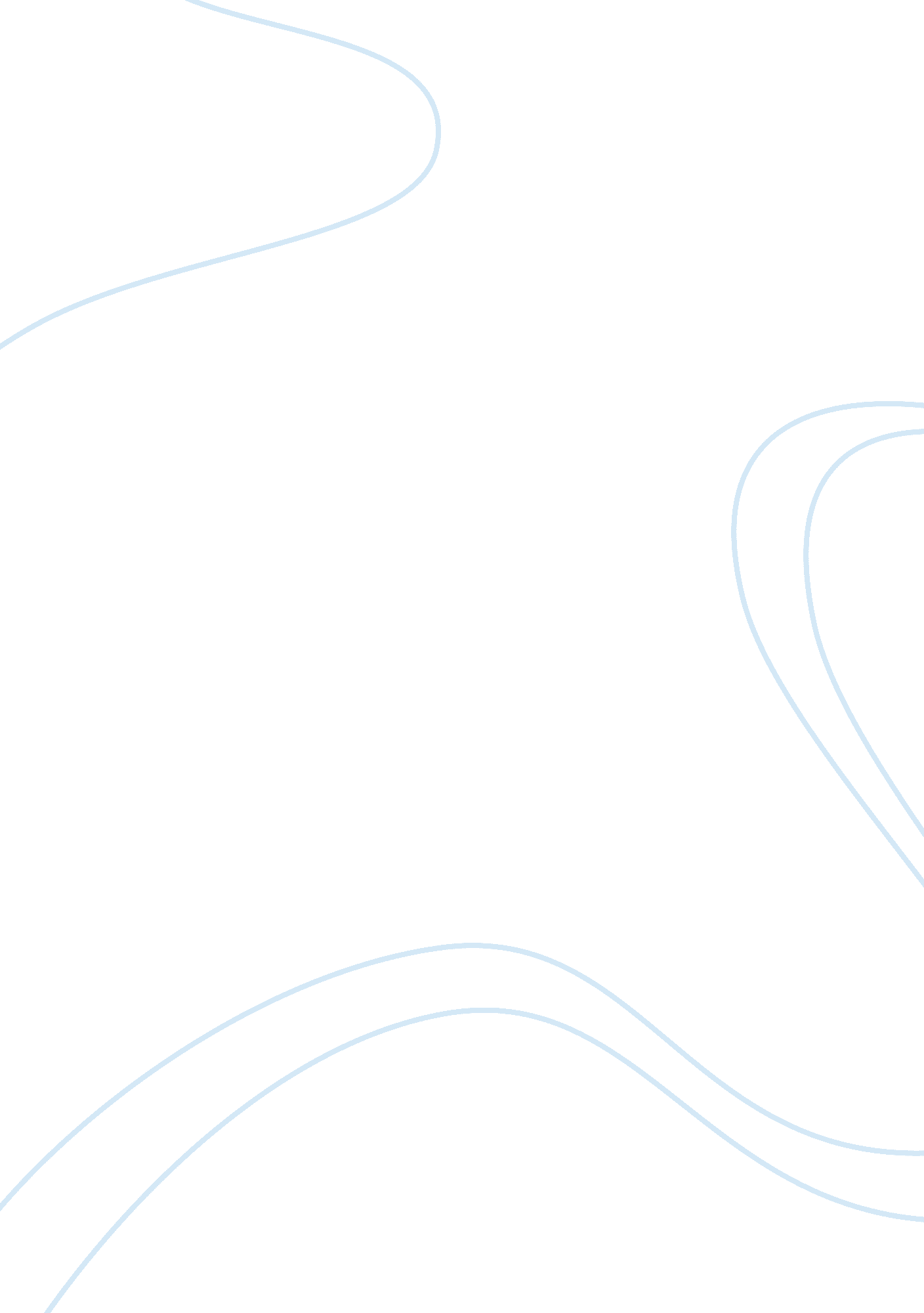 SpeechBusiness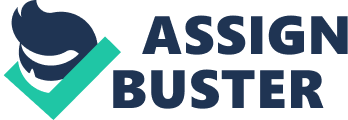 Business Speech Hello! Dear fellows, I hope everybody is fine in this room... Don’t know about outside  
In Dubai, Other than shopping and desert safari, what if it also has ‘ The Celebration Walk’, which shows up every night in Barcelona at Ramblas Street and shopping galleries similar to London’s Oxford Street. And an indoor glass-roofed theme park? 
A new venture that is going to happen in Dubai will be discussed that launched in July 2014 and three years are expected in the completion. According to the Dubai’s Authority, this huge project costing $680 million will be completed before 2020 Expo Dubai. 
You will get to know about the experience of staying at a hotel, shopping extensively and enjoy theater without even leaving a city or travel in the car because all entertainment is under one roof. 
A project “ Mall of the World” launched by “ Sheikh Muhammad Bin Rashid”, which is going to be the very first ‘ temperature controlled city’ in the world. 
There are a number of hotels with many rooms, a separate zone for theater, biggest indoor theme park for families in the world, huge rides, which are rarely found in Dubai, and I love to take adventurous rides. 
After completion, this venture can welcome a large number of visitors, you count it. It will strengthen the economy and help the growth of family tourism in Dubai. 

Dubai has the tallest building in the world, a hotel in a shape of a snail and a hotel, which has a palm tree shape. And now Dubai is pushing itself to build the world’s largest mall. With all other facilities, parking will be on the planning agenda as well. 
This project can be doubted whether such huge and unrealistic venture can take place? However, Burj Al Arab, BurjKhalifa, and Palm Jumeirah also gave the seemed bizarre when announced, and we can expect anything from the greatest minds working in Dubai. 
At the end, I would like to express my gratitude for presenting this speech in front of you was not less than an honor for me. Thank you so much for being such a wonderful audience!  
Works Cited 
Fahy, M. (2014, September 8). Dubais $6. 8bn Mall of the World to start construction in Q1 2015. p. Online. 